Mail:  istorija.nastavnica2020@gmail.com-Вежбу попунити и послати на мејл (или на viber одељ.старешини ако немате мејл) до четвртка, 2.aприла.Вежбу урадите користећи уџбеник. Све потребне информације налазе се на страницама од 114 до 125 које се односе на лекцију РИМ - СВЕТСКА СИЛА СТАРОГ ВЕКА . Ако нешто и не урадите оставите непопуњено ( јер не разумете), послаћу вам решења. Немојте  слати туђу урађену вежбу, важно је да ВИ урадите шта знате. Тако ћете више научити. Име и презиме ученика:Разред: РИМ КАО СВЕТСКА СИЛА СТАРОГ ВЕКАПРОВЕРИ СВОЈЕ ЗНАЊЕ1.Допуни  реченице:До средине 3.в.п.н.е.Римљани су освојили цело __________________,Картагину,Грчку,Египат,народе Старог истока и Галију освојили су до краја ________ а у 2.в.п.н.е. су освојили ______________.2.Одговори на питања:1.Захваљујући чему је Рим постао највећа сила стaрог века?2.Шта је легија?3.Опиши римског војника._____________________________________________________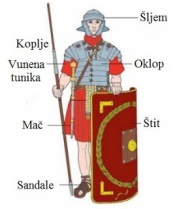 _______________________________________________________________________________________________________________________________________________________________
3.Болдирај слово испред тачног исказа (има их више) :А. Картагина је била највећа трговачка сила на Медитерану и налазила се на месту данашњег Туниса.Б. Картагина и Рим нису  ратовали после Другог  пунског рата.В. Вођа Картагињана у другом Пунском рату био је Ханибал.Г.Коначну победу у Пунским ратовима однели су Римљани.Провинција је___________________________________________________________`Римским језером` Римљани су називали___________море.4.Поређај хронолошким редом римске цареве тако што ћеш оног који је био први обележити бројем 1 и тако редом:______     Диоклецијан______     Октавијан Август, иначе први римски цар (`узвишени`-значење речи август)______     Константин5. О коме је реч?Био је славни римски војсковођа,историчар и доживотни диктатор Рима.За њега се везује чувена изрека „Коцка је бачена“ као и „Зар и ти сине Бруте“.Освојио је Британију и неосвојиву Галију.Убијен је у Сенату 44.г.п.н.е.Реч је о ___________________________________________________.